Australia’s Top 20 CO2 PerformersMay 2016Listed below are Australia’s top 20 performing new light vehicles at the end of May 2016.  Rankings are based on the combined cycle tailpipe CO2 emissions for the best performing variant of each model.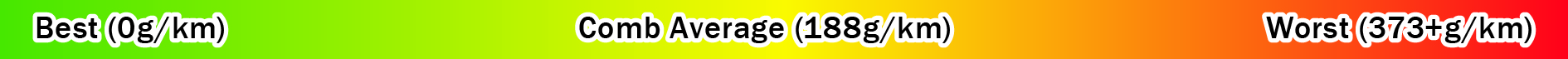 Note:  The top 20 models listed above are based on the best performing variant of the listed model. Variants with different engines, transmissions and fuel types may have different CO2 emissions.  Where results are equal, rankings may be determined by urban or extra urban tailpipe CO2 emissions or energy consumption.  Electric and plug-in hybrid vehicles produce the least tailpipe CO2 emissions.RankMakeModelFuel Type/PowertrainCO2 (g/km)(Best Variant) 1BMWi3Electric02MitsubishiiMiEVElectric03NissanLeafElectric04RenaultKangooElectric05TeslaModel SElectric06Holden VoltPlug-in Hybrid277AudiA3Plug-in Hybrid378MitsubishiOutlanderPlug-in Hybrid449VolvoXC90Plug-in Hybrid4910BMWi8Plug-in Hybrid4911BMW330ePlug-in Hybrid4912PorschePanameraPlug-in Hybrid7113BMWX5Plug-in Hybrid7814PorscheCayennePlug-in Hybrid7915ToyotaPriusPetrol Hybrid8916ToyotaPrius CPetrol Hybrid9017Fiat500Petrol9018CitroenCactusDiesel9419LexusCT200hPetrol Hybrid9520FiatPandaPetrol95